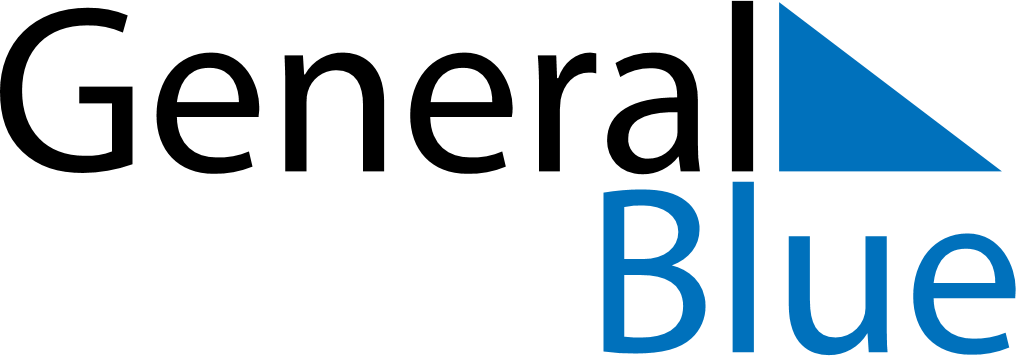 June 2024June 2024June 2024June 2024GuamGuamGuamSundayMondayTuesdayWednesdayThursdayFridayFridaySaturday1234567789101112131414151617181920212122Father’s DayJuneteenth232425262728282930